Publicado en Madrid el 07/03/2016 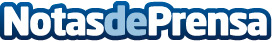 SYGNIS presenta los avances de sus investigaciones en una nueva tecnología para la amplificación del ADN generado en los procesos tumorales La biotecnológica viaja a San Francisco y Hamburgo para presentar en las principales citas científicas el desarrollo de una novedosa herramienta con aplicaciones en la investigación, diagnóstico y el desarrollo de nuevos fármacos para el cáncer, por sus capacidades para la detección y amplificación del ADN producido por las células tumoralesDatos de contacto:Gabinete de Comunicación943223750Nota de prensa publicada en: https://www.notasdeprensa.es/sygnis-presenta-los-avances-de-sus_1 Categorias: Internacional Medicina Madrid Sostenibilidad Innovación Tecnológica Biología http://www.notasdeprensa.es